Рисунок 2 для 1 варианта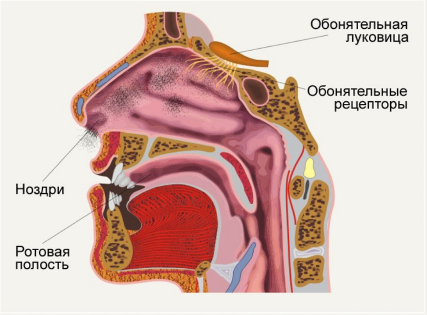 для 2 варианта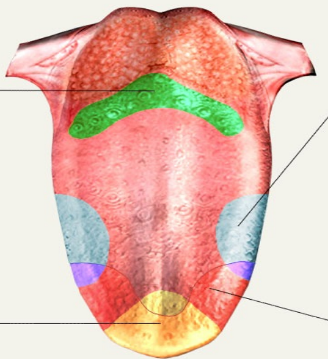 